Admin Login:Enter email:  admin@feereport.comEnter password: admin123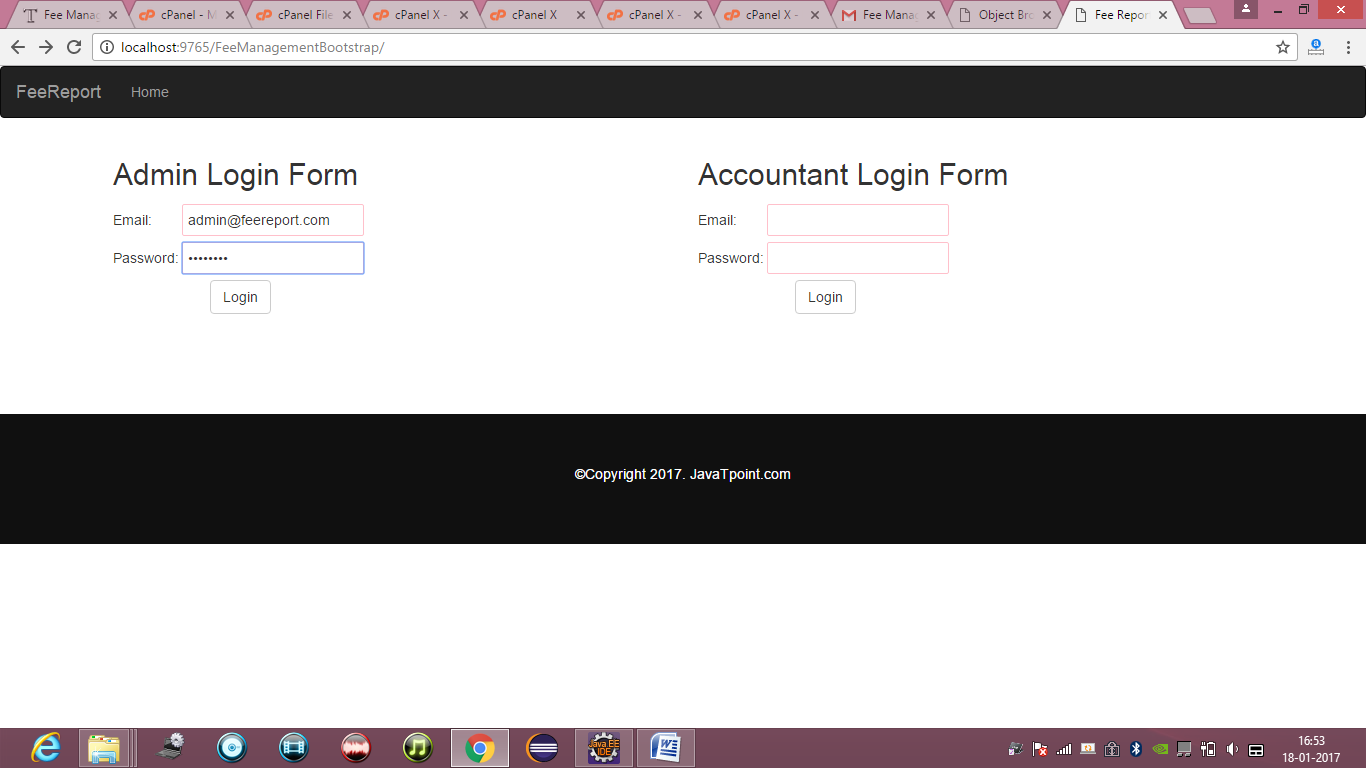 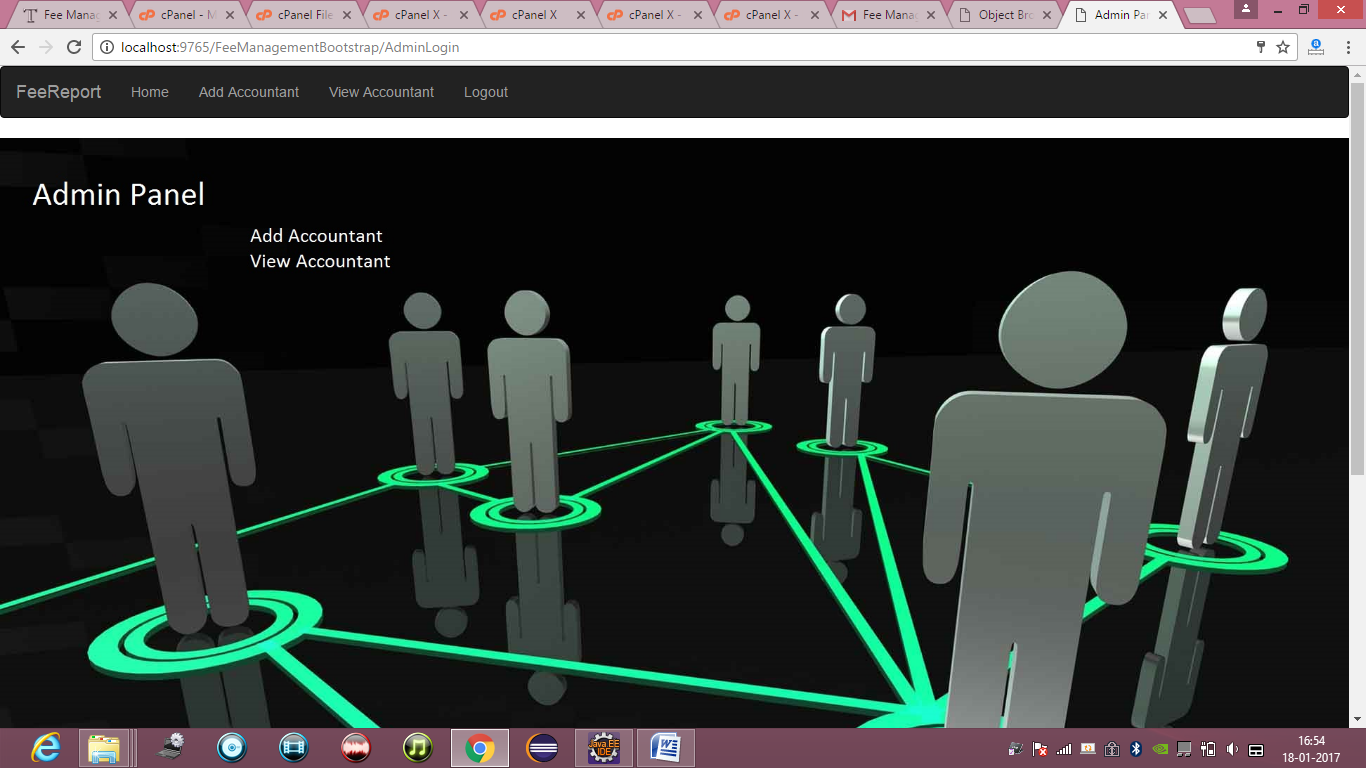 Add Accountant: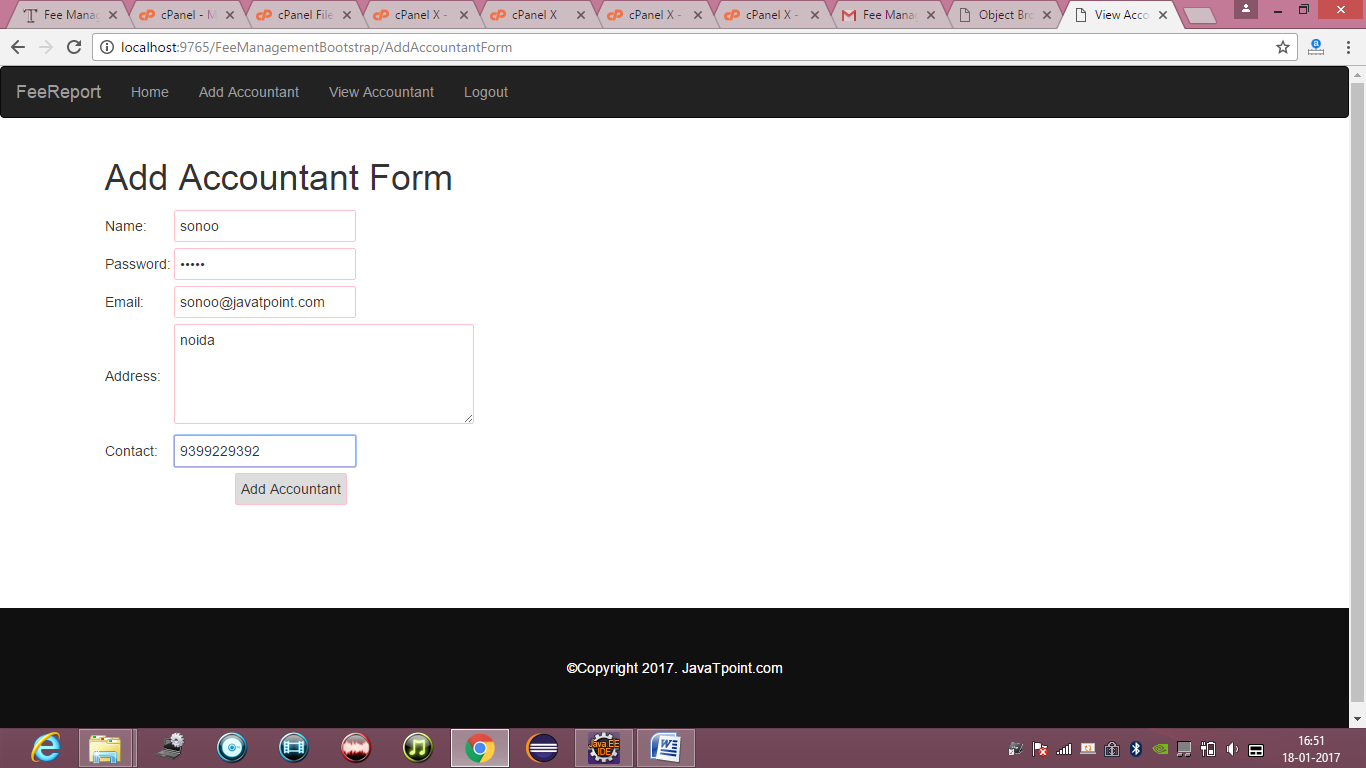 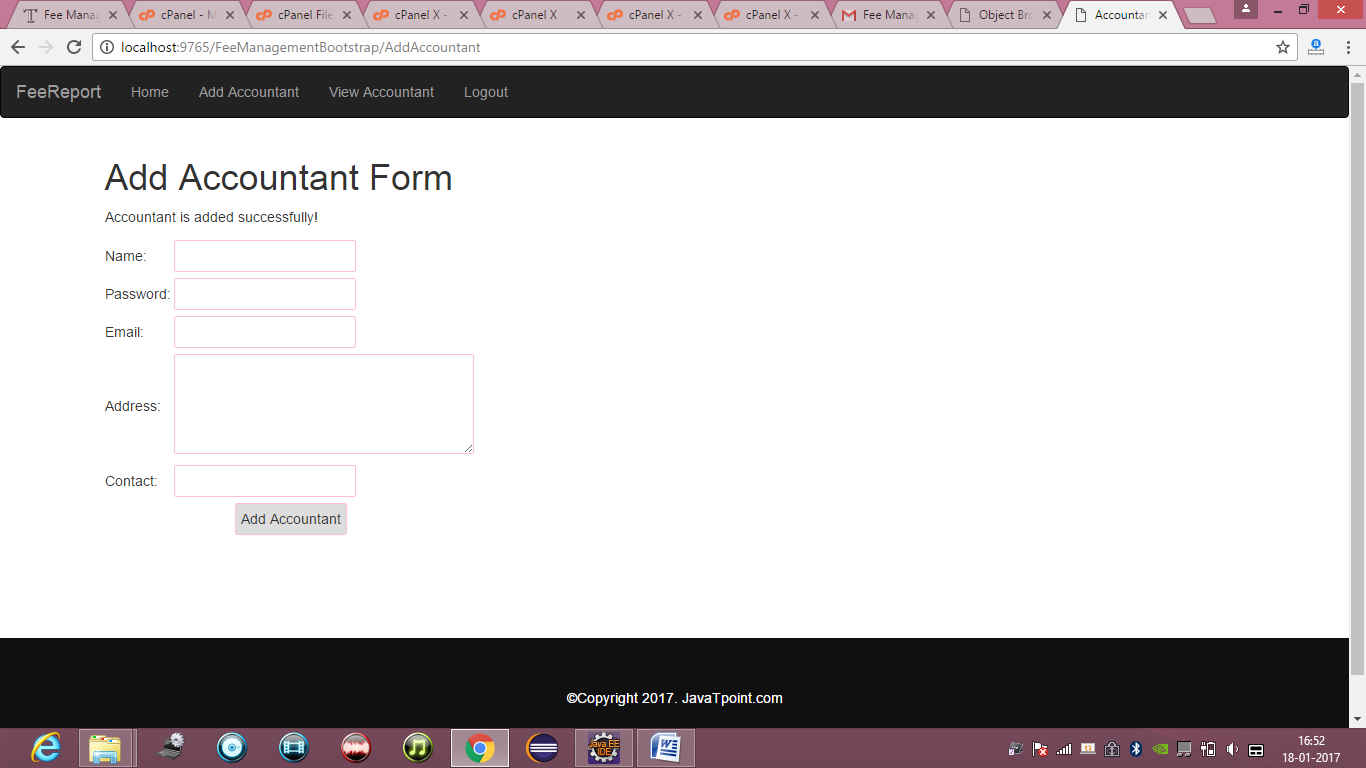 View Accountant: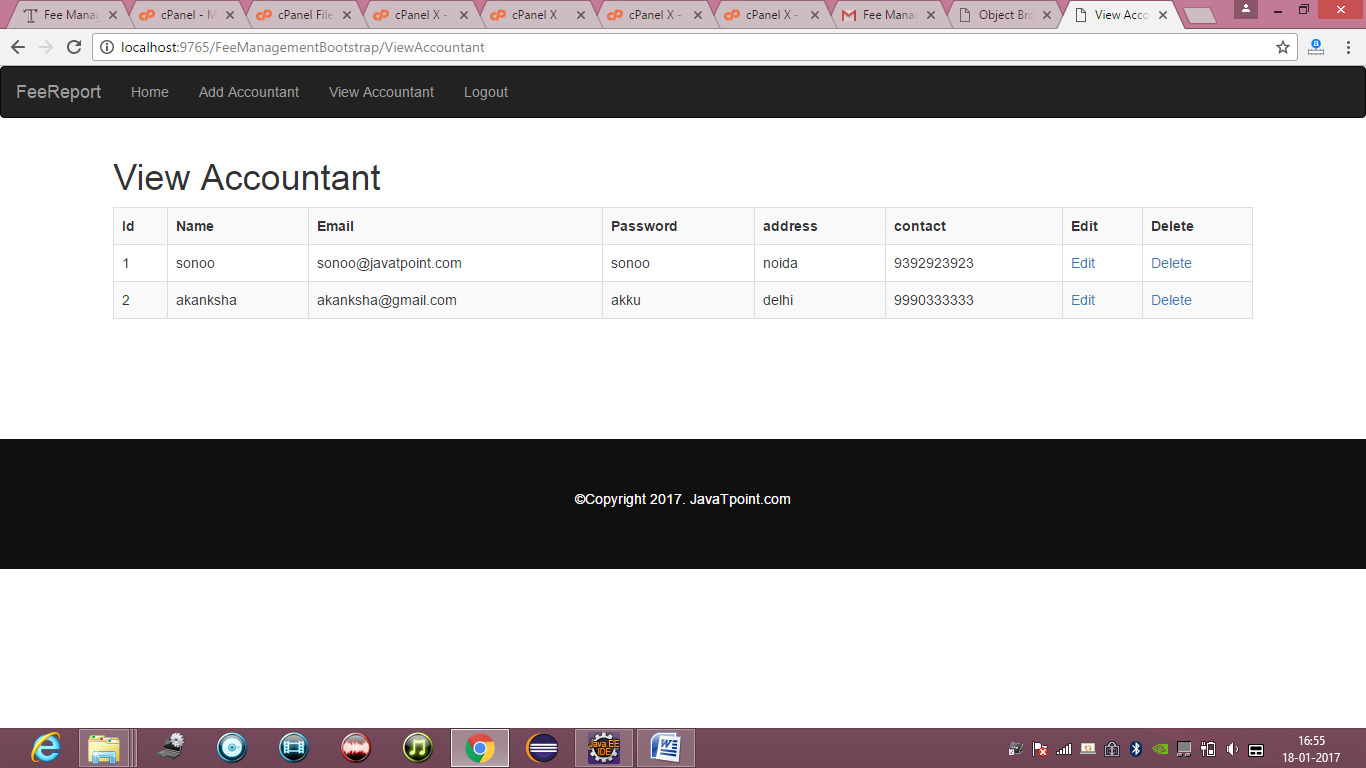 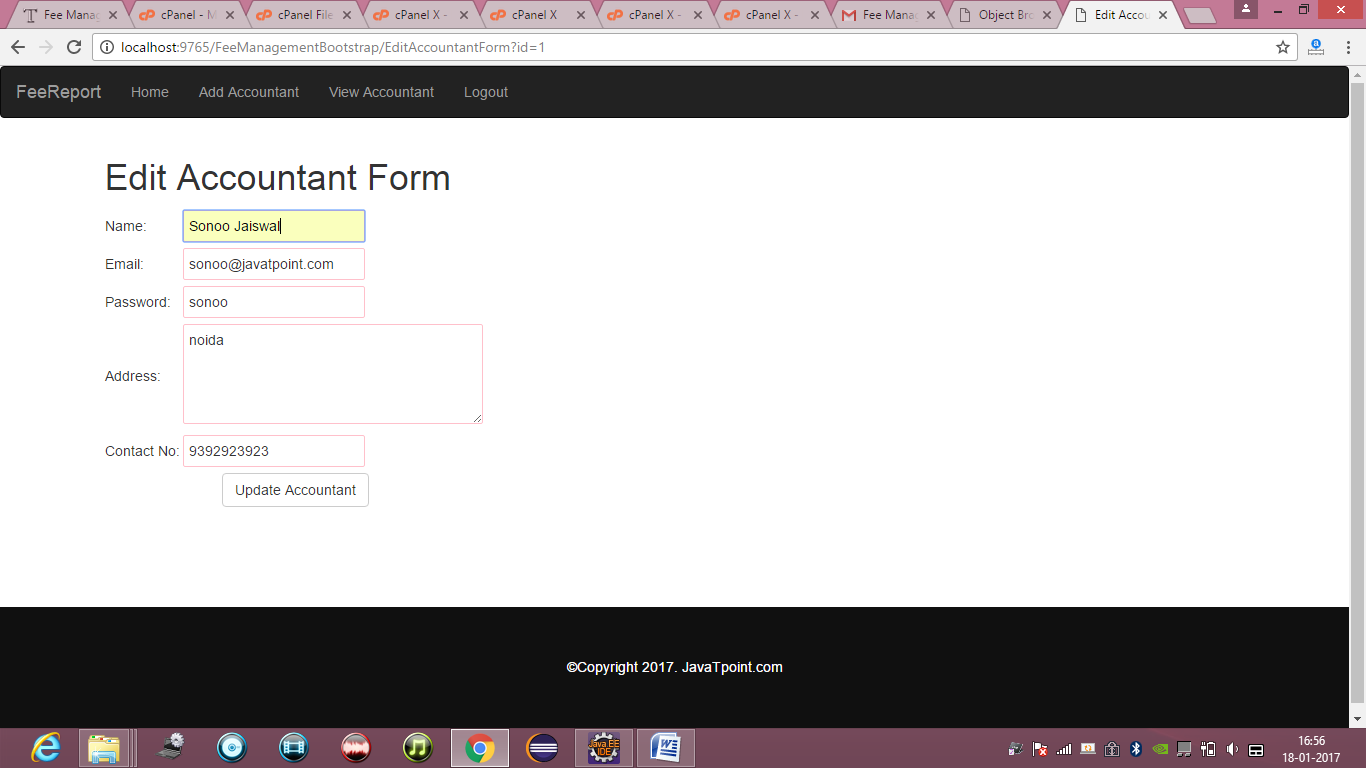 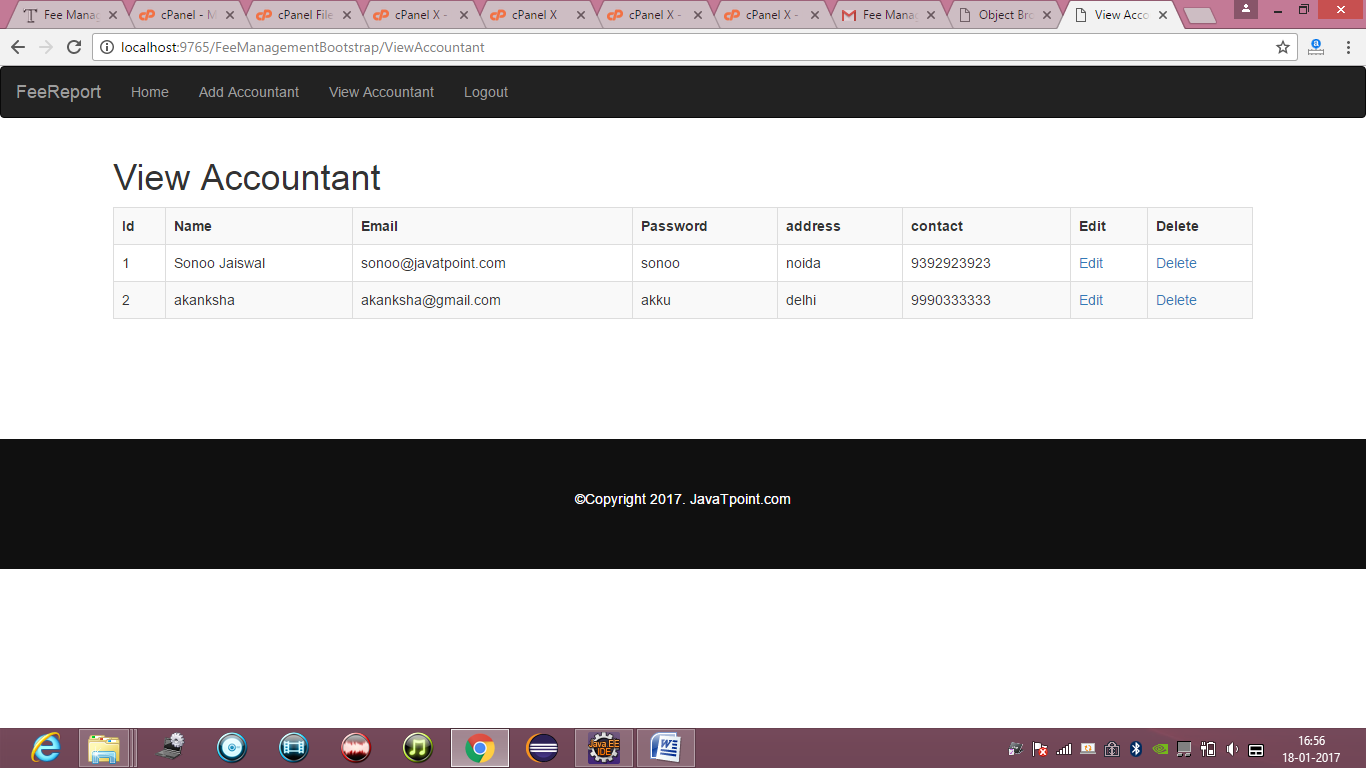 After Delete: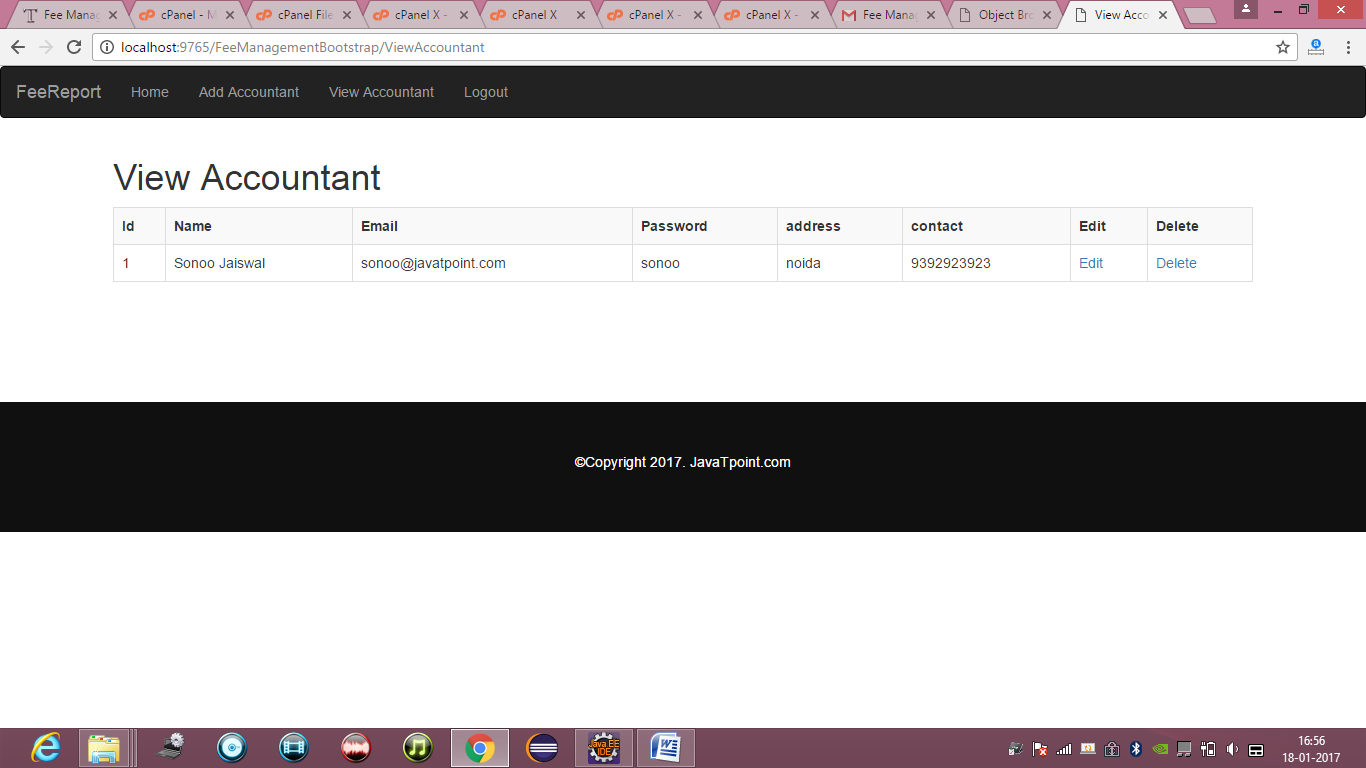 Logout: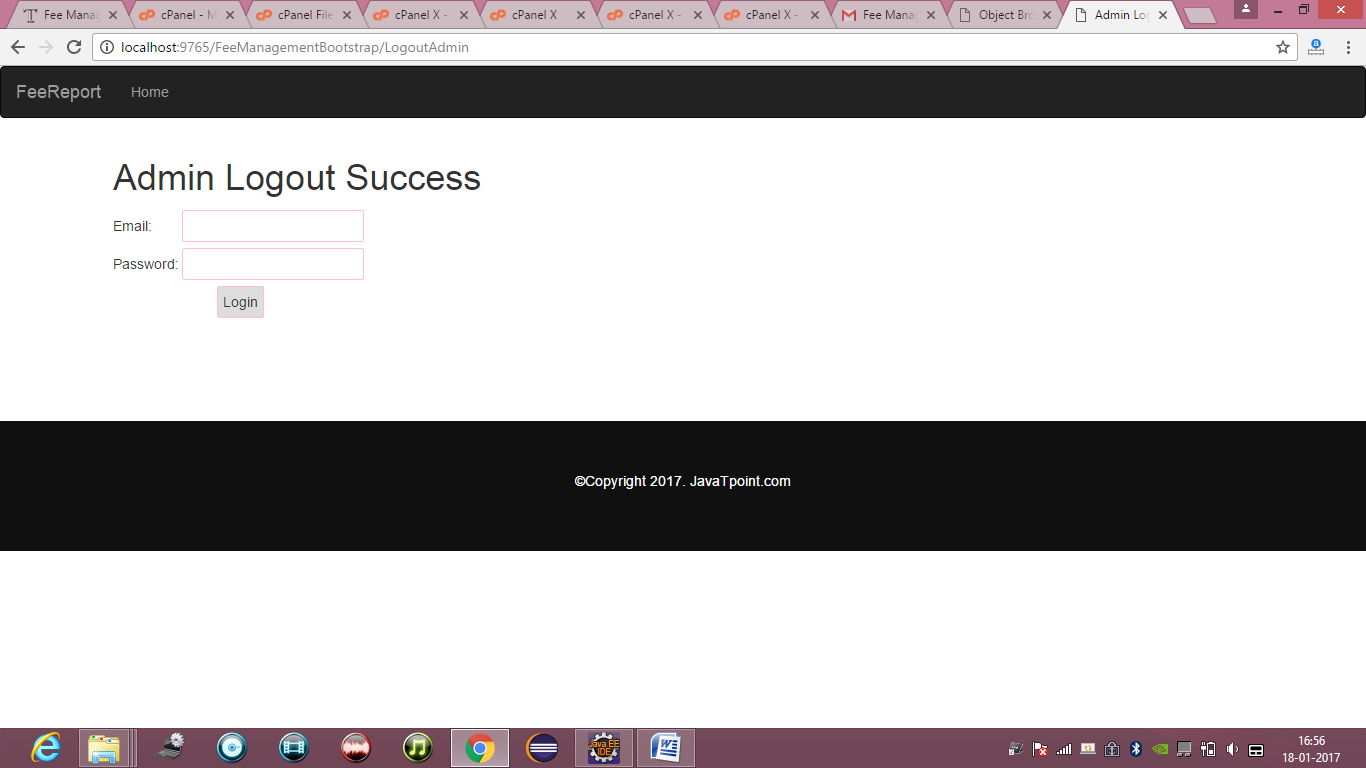 Accountant Login: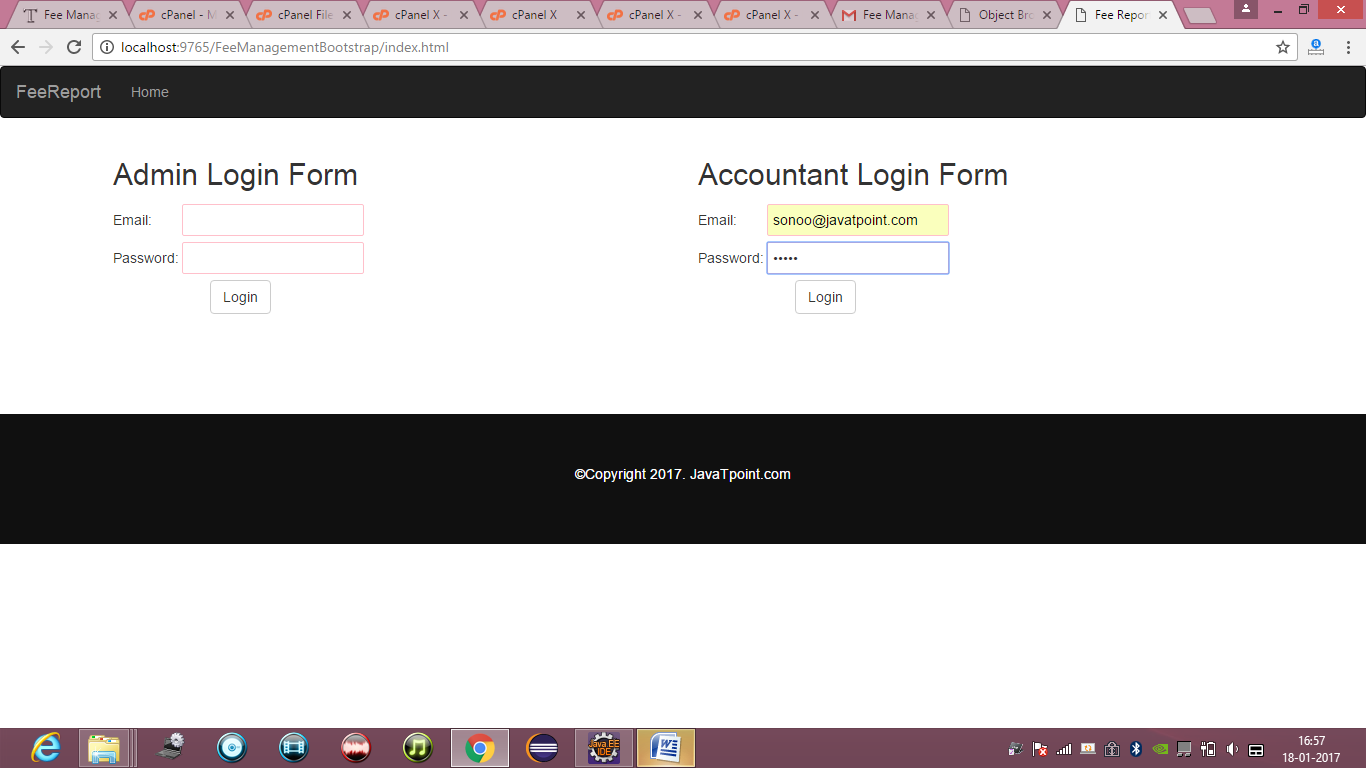 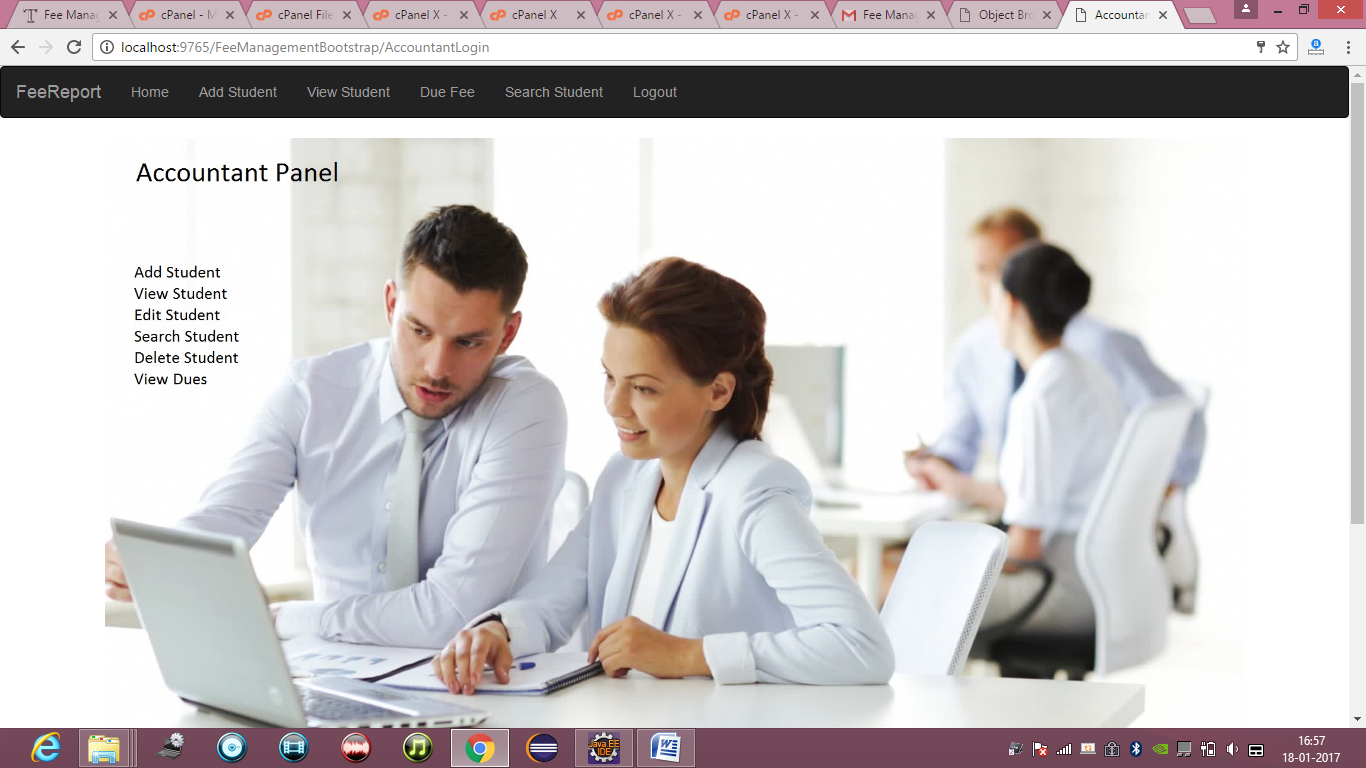 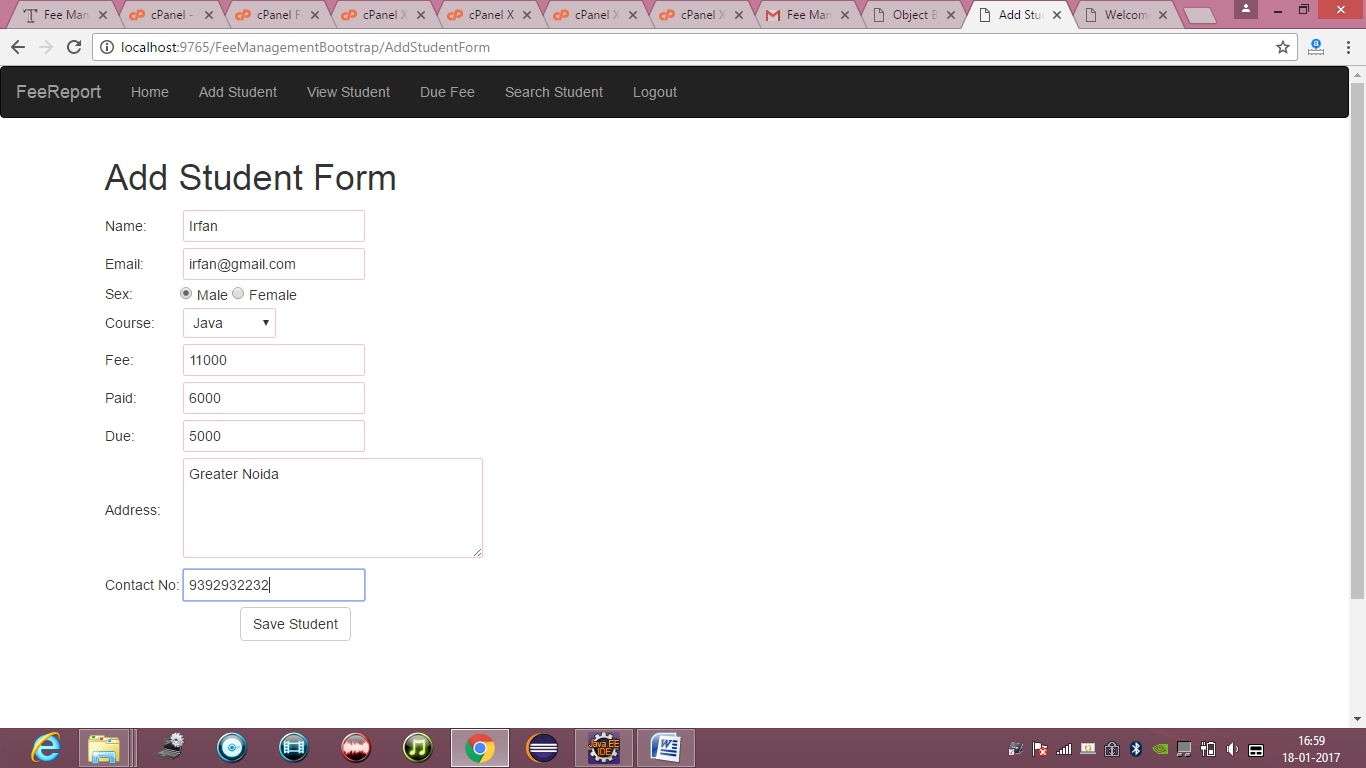 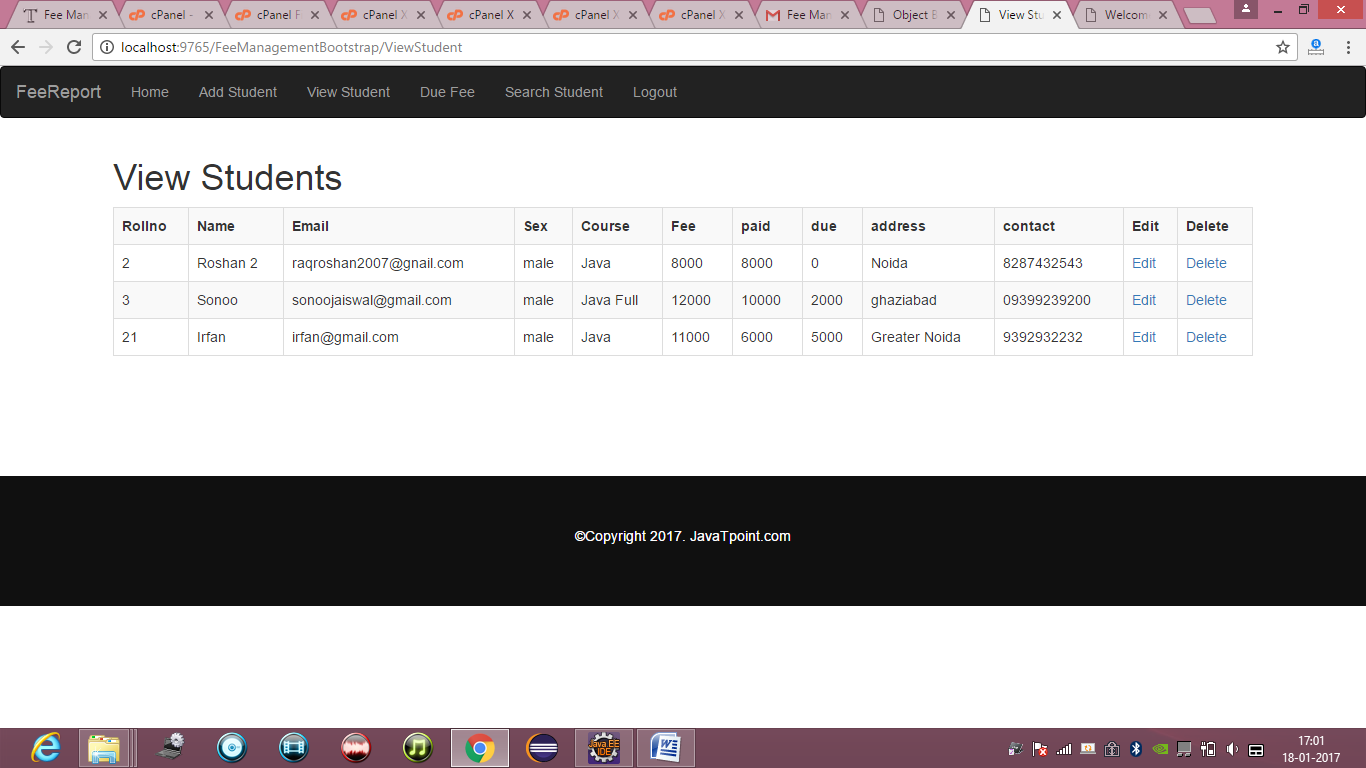 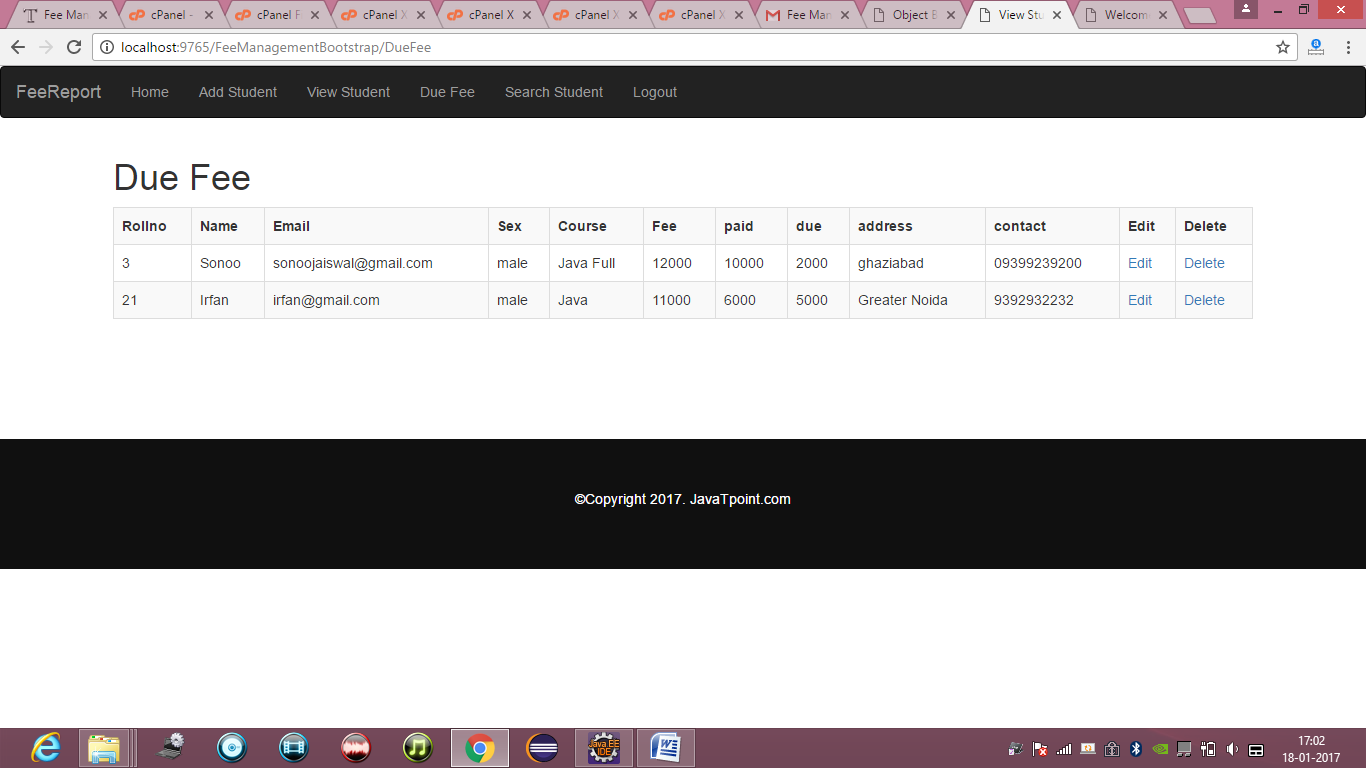 Search Student: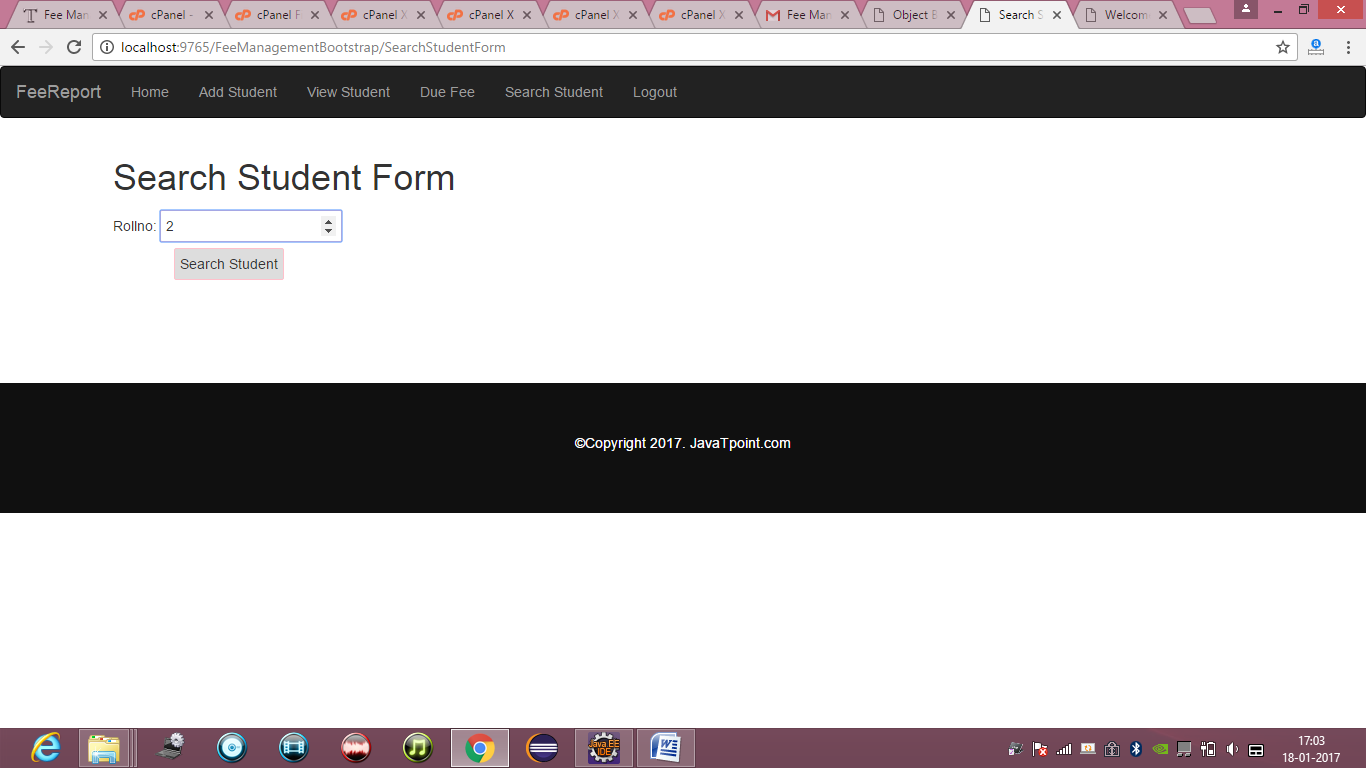 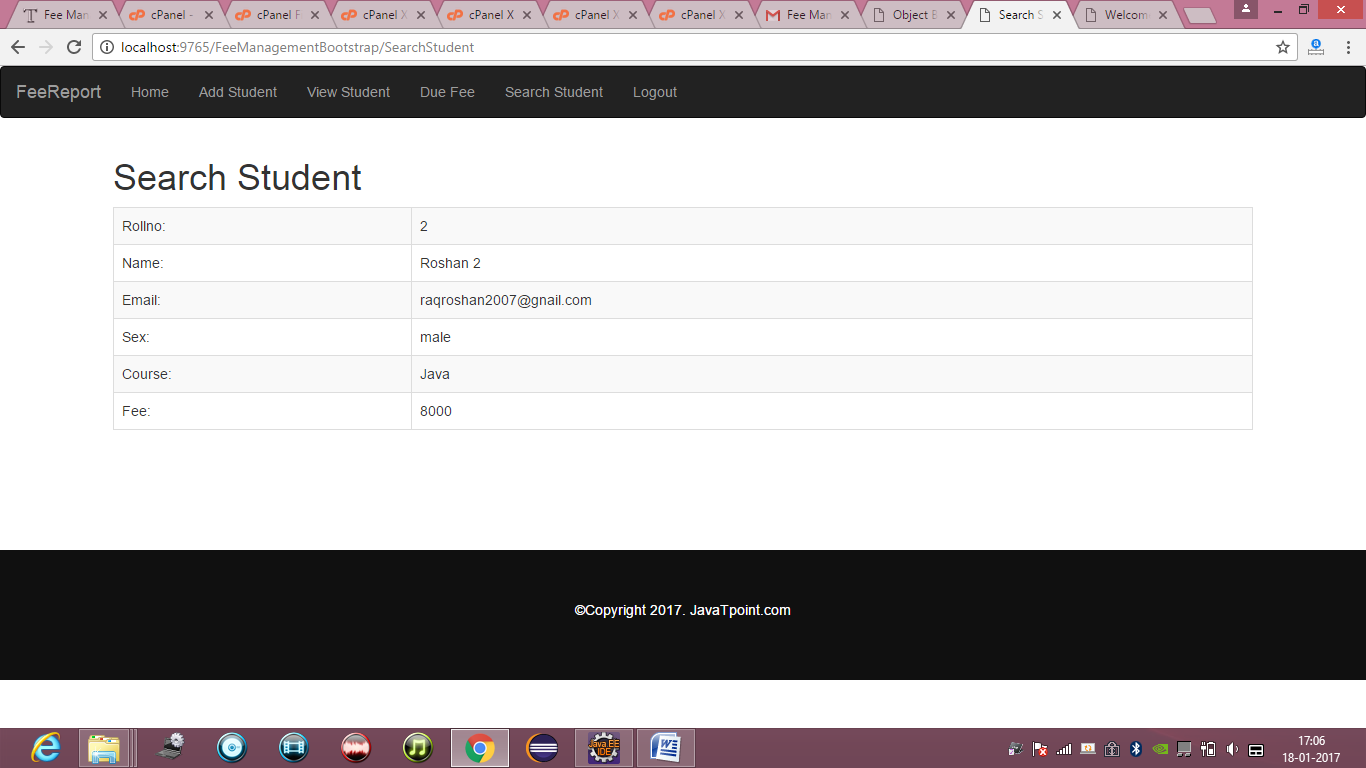 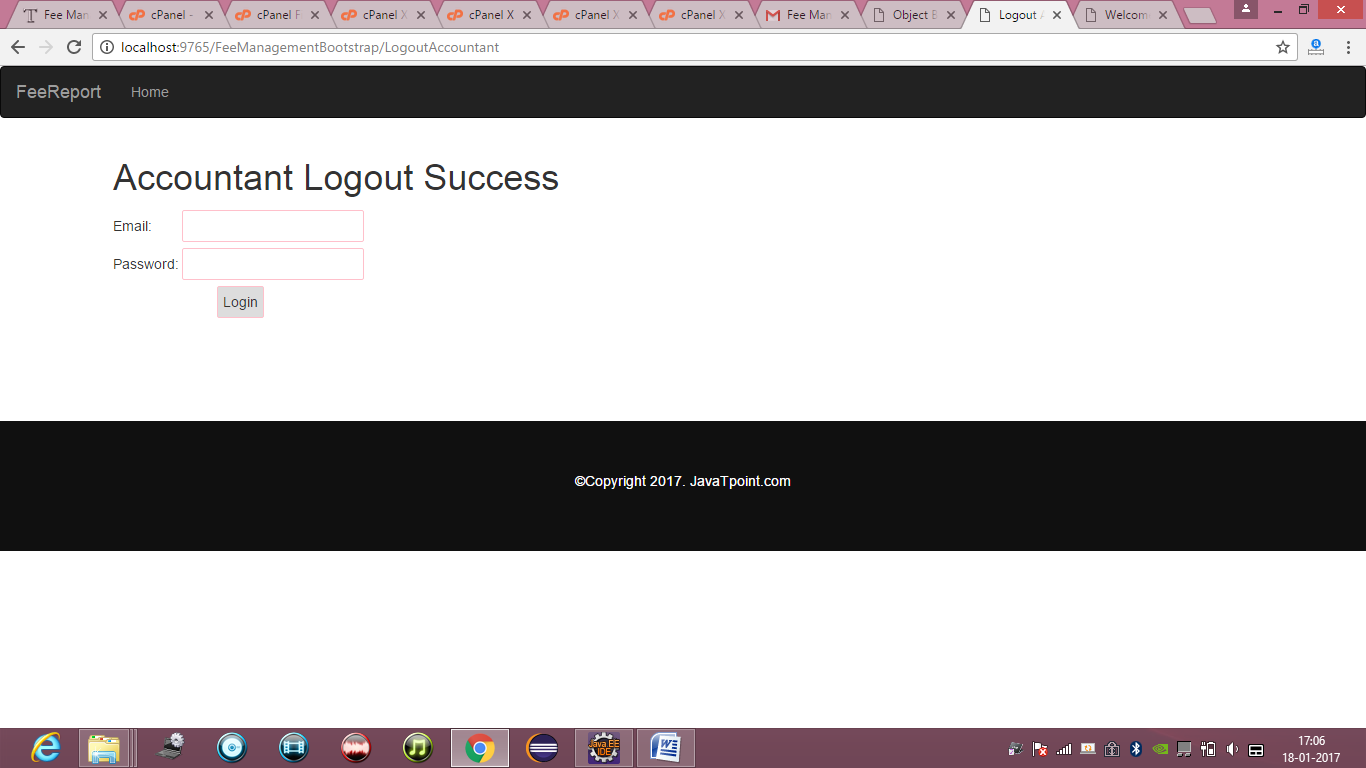 